EinladungSie wurden von den Frühen Hilfen* begleitet? Dann bitten wir um Ihre Unterstützung!Worum bitten wir Sie?Wir möchten das Angebot der Frühe-Hilfen-Familienbegleitung gerne laufend verbessern. Unser Ziel ist es daher, gemeinsam mit Familien darüber zu reden, wie das gelingen kann. Wir wollen vor allem herausfinden,wie Sie die Unterstützung erlebt haben,was sich in Ihrer Familie durch die Frühen Hilfen verändert hat,womit Sie zufrieden waren und was besonders hilfreich war,aber auch was nicht gepasst oder Ihnen vielleicht gefehlt hat.Uns interessieren aber auch Ihre Ideen dazu, wie die Frühen Hilfen Familien noch besser unterstützen können.Wie können Sie uns helfen?Wenn Sie uns gerne unterstützen möchten, dann melden Sie sich bitte bei uns. Wir sind gut per E-Mail erreichbar (fruehehilfen@goeg.at), aber auch per Telefon (Sabine Haas 01/51561-160, Carina Marbler 01/51561-252 und Marion Weigl 01/51561-182). Wir freuen uns sehr darüber, mit Ihnen in Kontakt zu kommen ☺Mit Ihrer Hilfe kann es gelingen, dass die Frühen Hilfen auch andere Familien gut unterstützen können.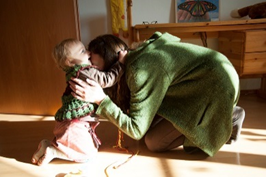 * Die Frühen Hilfen werden unter unterschiedlichen Namen angeboten. Wenn Sie unsicher sind, ob Sie von den Frühen Hilfen oder einem anderen Angebot begleitet wurden, können Sie auf dieser Karte bzw. Liste den in Ihrer Region verwendeten Namen finden: www.fruehehilfen.at